ПЕРЕД ЭКЗАМЕНОМ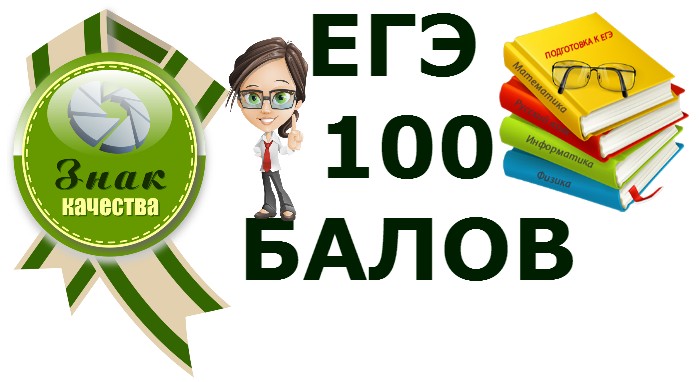 И вот ты перед дверью класса. Успокойся!Выполни дыхательные упражнения. Иди в класс. Чем больше ты будешь оставаться в окружении переживающих одноклассников, тем больше будет нагнетаться напряжение, чувство неуверенности, страха. Приведи в порядок свои эмоции, соберись с мыслями. Входи в класс с уверенностью, что все получится. Сядь удобно, выпрями спину. Подумай о том, что ты выше всех, умнее, хитрее, и у тебя все получится. Сосредоточься на словах «Я спокоен, я совершенно спокоен». Повтори их несколько раз. Мысли отгонять не стоит, так как это вызовет дополнительное напряжение. Сядь удобно и выполни дыхательные упражнения для снятия напряжения: глубокий вдох через нос (4 - 6 секунд);  задержка дыхания (2 - 3 секунды). Слушай внимательно, чтобы не отвлекаться в дальнейшем и не задавать лишних вопросов об оформлении тестирования. Тебе все объяснят: как заполнить бланк, какими буквами писать, как кодировать номер школы и т.д.Постарайся сосредоточиться и забыть об окружающих. Для тебя существуют только часы, регламентирующие время выполнения теста, и бланк с заданием. Помни! Во время экзамена ты не вправе общаться с товарищами, свободно перемещаться по аудитории и пункту проведения ЕГЭ, пользоваться мобильным телефоном или иными средствами связи, любыми электронно-вычислительными устройствами, а также справочными материалами (за исключением дополнительных материалов, пользование которыми разрешено на ЕГЭ по отдельным общеобразовательным предметам, перечень которых утверждается Рособрнадзором по каждому общеобразовательному предмету). При нарушении порядка проведения ЕГЭ и отказе от его соблюдения организаторы вправе удалить тебя с экзамена. 